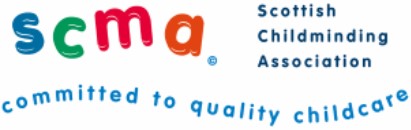 Cash for Kids Winter Fund 2022Nomination Form Please note that if the grant application is successful, we will get back in touch with you to progress payment directly to you for you to purchase the items on behalf of the family.Please note cash cannot be provided to the family.Please complete all sections of the form with relevant information.  Please note that this information will remain confidential and only be used for the purposes of the grant application to Cash for Kids.Childminder Personal DetailsNameAddressPostcodeContact telephone numberNomination Family DetailsNameAddressPostcodeAge and Children’s GenderEligibility CriteriaOrganisations nominating families MUST be able to guarantee to Cash for Kids that they are in need.You must have confirmed that the parent, guardian, or your organisation has not applied for support from elsewhere and there is no duplication to Cash for Kids for the same children.Organisations/individuals nominating families MUST be aware of the individual family financial circumstances and confirm that they need the grant.Families who are eligible for free school meals are unable to apply as they will be receiving support direct from their local authority.The family MUST be struggling to meet financial requirements to feed their children, heat their home or afford basic essentials.Organisations nominating families MUST have the express content of the individual they are applying on behalf of.Please detail what you as the childminder will purchase for the family, this will be dependent on their needs.Terms and ConditionsPlease note there is no guarantee of money being awarded when making this nomination to SCMA.Once you have submitted your application you are not able to make any changes.   All unused grants should be returned to SCMA/Cash for Kids, to redistribute, to support other children and young people by the 30 March 2022. Funding is non transferrable. We do not accept vouchers as a method of returning funds under any circumstances.Receipts/proof of purchase to be kept and returned to SCMA. Signature and date when childminder submitting nomination.Signature: Date:  Please return completed nomination form to scott.cameron@childminding.orgPlease contact SCMA on 01786 445377 if you have any questions around this Cash for Kids grant process.